SOOKE HARBOUR CHAMBER MUSIC WORKSHOPAPPLICATION: May 12-18, 2024Name: ____________________________    Address:__________________________________City:	_____________ Province______	Country:__________  Postal Code_____________Phone:  __________________________	Email:    ___________________________________Amount Enclosed: $___________     You can pay by Etransfer to sookephilharmonic@gmail.com , this will avoid any extra fees Pay by cheque payable to Sooke Philharmonic  Society, see below for address.Instrument(s)__________________________________________________________________Description of Ensemble:______________________________________________________________________________________________________________________________________Signature:_____________________________________________________________________ADMISSION CRITERIASpace is very limited! Please apply early!Only pre-formed ensembles will be acceptedAdult amateurs accepted?  YESAbility levels: Intermediate to AdvancedInstrument: Violin, Viola, Cello, BassLanguage of coaching: EnglishAPPLICATION DEADLINE: APRIL 1WORKSHOP INFORMATIONTotal workshop cost: CDN $485 per person. Limited bursaries are available for students.Cost covers: Tuition - morning and afternoon chamber ensembles - concert by guest artists, welcoming dinner, seafood barbeque and daily lunchTravel, other meals & accommodation are to be arranged separately by participantsBecause we form small chamber ensembles in our morning and afternoon sessions, full-time participants who are committed to the complete schedule are preferred.  However, if space is still available after the April 1st deadline, consideration will be given to applicants who can only attend morning sessions.Because we form small chamber ensembles in our morning and afternoon sessions, full-time participants who are committed to the complete schedule are preferred.  However, if space is still available after the April 1st deadline, consideration will be given to applicants who can only attend morning sessions.Please send application form, together with payment to: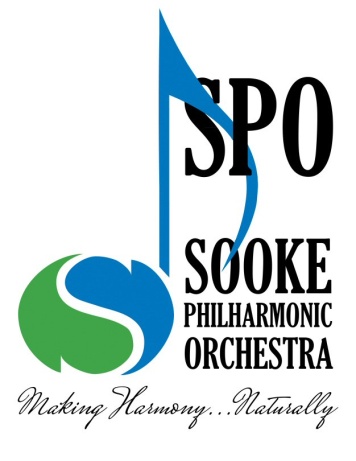 Jenny Nelson, Sooke Philharmonic Society
PO Box 767, Sooke, BC V9Z 1H7General information or assistance with accommodation:  
Lynda Rose, 250-642-3536 / sookerose@shaw.ca or 
Jenny Nelson, 250-642-5760 / jnnelson@shaw.caFor accommodation and travel info, visit: www.airbnb.ca
www.sookenet.com www.sookebnb.com - www.sooke.orgPlease send application form, together with payment to:Jenny Nelson, Sooke Philharmonic Society
PO Box 767, Sooke, BC V9Z 1H7General information or assistance with accommodation:  
Lynda Rose, 250-642-3536 / sookerose@shaw.ca or 
Jenny Nelson, 250-642-5760 / jnnelson@shaw.caFor accommodation and travel info, visit: www.airbnb.ca
www.sookenet.com www.sookebnb.com - www.sooke.org